Université de Thessalie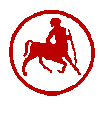 Centre de langues étrangères Section de français langue étrangèreProfesseur : Diana Kakari (tél. 6973270524, dikakari@yahoo.gr)Date du deuxième cours :4 mars 2021Objectifs visés0. Vérifier que le lien pour la nouvelle classe sur msteams fonctionne bien 1. Revoir les axes du cours : I, II, IIII. Axe relatif à vos études/votre carrière professionnelle : Apprendre à rédiger un cv efficace et une lettre de motivation (4 cours)S’informer sur le programme Erasmus (démarche à suivre, accords bilatéraux communs à Τhessalonique et à Volos) : 2 coursConnaître 4.1. les formations pour devenir architecte : DEA (Diplôme d’Etat d’architecte), HMONP (l’habilitation à exercer la maîtrise d’œuvre en son nom propre) cf. https://www.cidj.com/metiers/architecte (1 cours)4.2. les formations en alternance (formations en alternance https://www.enseignementsup-recherche.gouv.fr/cid20247/l-alternance-dans-le-superieur.html) (1 cours)Connaître les mastères spécialisés et les DSA (diplôme de spécialisation et d’approfondissement) : https://www.cidj.com/metiers/architecte (1 cours)Apprendre à rédiger des travaux universitaires (cf. guide canadien de rédaction des travaux) II. Aborder des articles scientifiques sur des thèmes qui vous intéressent qui sont relatifs aux contenus des cours de votre département (transparence, construction métallique, architecture bioclimatique) ou rechercher des textes de vulgarisation autour de la thématique « hébergement» pour en choisir 3 et en faire la synthèse (2 cours)III. Connaître la terminologie concernant la matière étudiée aux cours grecs (π.χ. καταπονήσεις, θλίψη, εφελκυσμός, διάτμηση, τάση, κάμψη, δοκός, πρόβολος : έχουν σχέση με αντοχή υλικών, στατική) (2 cours)IV. Axe qui vise à enrichir vos connaissances grammaticales de manière autonome : Les articles : l’absence d’article Les adjectifs indéfinisles temps de l’indicatif exprimant : l’antériorité/la postérioritéles pronomsle subjonctifle conditionnel et l’expression de la conditionvous faire passer un test de niveau de langue…V. Se renseigner sur le métier d’architecte : mission, qualités requises (1 cours si on le temps) (http://etudiant.aujourdhui.fr/etudiant/metiers/fiche-metier/architecte.html)2. Partager vos premières impressions sur la pratique de la classe inversée 3. Explication des textes concernant la préparation d’un cv cv quand on est étudiant (plan du cv, conseils utiles, exemples de cv)4. Explication du guide pour la rédaction d’un travail universitaireContenus0.Insérez le lien https://teams.microsoft.com/l/team/19:66a47001d8eb4aa89a3bfa9ea7306269@thread.tacv2/conversations?groupId=92b2d996-acaa-49c2-885f-34e3e362c755&tenantId=3180bf70-17cc-44f6-90a4-5c9476625295à votre navigateur. Est-ce qu’il vous amène au cours intitulé «FOU 20-21 (semestre d’été) » ? Est-ce que ce code est disponible à l’application qui est à votre disposition (https://wapp.ad.uth.gr/teamclasses) ?Est-ce que vous m’avez déjà fait une demande de participation au cours ?1. 1.1. Que pensez-vous du nombre de cours consacré aux axes susmentionnés ? 1.2. Souhaitez-vous faire le test de niveau pour évaluer votre niveau en français sur la grammaire qui est disponible au site https://www.francaisfacile.com/test-de-niveau-francais.phpde manière autonome ou pendant le cours ? 2. Avez-vous pu lire les textes sur les cv ? Qu’en pensez-vous de cette lecture autonome ? Avez-vous rencontré des difficultés ? Comment vous avez pu les résoudre ?3. 3.1. Revisitez le site suivant http://etudiant.aujourdhui.fr/etudiant/info/cv-conseils-de-redaction.html) Y-a-t-il des points qui vous posent problème ? Notez-les. Repérez les passages qui vous permettent de répondre aux questions suivantes : Quelle doit être la longueur d’un cv ? Quel est le plan classique de tout cv ? Lequel des huit exemples de cv disponible au site http://etudiant.aujourdhui.fr/etudiant/info/exemple-de-cv.html vous convient ? Justifiez votre avis.3.2. 3.2. Visitez le site suivant :  https://www.reussirmavie.net/Faire-son-premier-CV-meme-sans-experience_a2801.html Y-a-t-il des points qui vous posent problème ? Notez-les.Repérez les passages qui vous permettent de répondre aux questions suivantes : Pourquoi faut-il préparer un cv ? Quelles sont les qualités requises pour rédiger un CV ? Quel est le plan classique de tout CV ? Quelles sont les astuces à prendre en considération ? 3.3. Avez-vous pu préparer votre cv ?Si oui, quel a été le plan adopté ?Si non, pour préparer votre cv, vous pouvez adopter -un des exemples fournis ou -les rubriques proposées dans les deux articles ou-en faire une synthèse.4. Relire la page 3 du guide.Y-a-t-il des points qui vous posent problème ? Notez-les.Repérez les passages qui vous permettent de répondre aux questions suivantes : Quels sont les éléments à considérer avant la rédaction d’un travail universitaire ? Quels sont les avantages du plan de travail ? Quels sont les avantages du plan de rédaction provisoire ?Devoirs1. Devoir obligatoire : Répondez par écrit ou à l’oral aux questions posées à la section 1, 3, 4 des contenus.2. Devoir obligatoire : Rédigez votre cv et faites le test de langue.. 3. Devoir facultatif : Revisitez le site suivant : http://etudiant.aujourdhui.fr/etudiant/info/exemple-de-cv.html pour écouter la vidéo intitulée « Le Parisien étudiant. Les conseils pour rédiger un bon CV » afin d’en résumer les principales idées échangées par les deux interlocuteurs.IMot grecDiscipline concernée en grec et en françaisDiscipline concernée en françaisMot françaisSources des documents trouvésΣτατικήVocabulaireExpressionsGrammairePrononciationCompétence (f.)Je voudrais consacrer plus de temps pour la terminologiePostbac Il faut ne pas faire des fautes d’orthographe, de langueBaccalauréat (m)PostuniversitaireMaster 2Requérir, requis(e) Concis(e)Rigueur (f)Astuce (m) 